Your recent request for information is replicated below, together with our response.Within Dundee City centre there are two pedestrian zones - Commercial Street Dundee. There is a pedestrian zone between the High Street and Murraygate entrance. This means drivers cannot drive down or up the total length of Commercial St. How many penalty notices and fines have been issued between Jan 2018 - Dec 2022 have been issued.There were 33 Conditional Offer of Fixed Penalty Notices issued within the requested time period.Albert Square Dundee. There is a pedestrian zone in force between Courier Place and Albert Square. How many penalty notices and fines have been issued between Jan 2018 - Dec 2022.There was 1 Conditional Offer of Fixed Penalty Notice issued within the requested time period.How many drivers have received a caution or fine within Dundee City for driving within restricted zones, between Jan 2018- Dec 2022.There were 80 crimes recorded for driver’s neglect of traffic directions not pedestrian crossing within the requested time period. If you require any further assistance please contact us quoting the reference above.You can request a review of this response within the next 40 working days by email or by letter (Information Management - FOI, Police Scotland, Clyde Gateway, 2 French Street, Dalmarnock, G40 4EH).  Requests must include the reason for your dissatisfaction.If you remain dissatisfied following our review response, you can appeal to the Office of the Scottish Information Commissioner (OSIC) within 6 months - online, by email or by letter (OSIC, Kinburn Castle, Doubledykes Road, St Andrews, KY16 9DS).Following an OSIC appeal, you can appeal to the Court of Session on a point of law only. This response will be added to our Disclosure Log in seven days' time.Every effort has been taken to ensure our response is as accessible as possible. If you require this response to be provided in an alternative format, please let us know.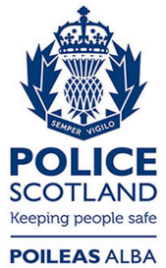 Freedom of Information ResponseOur reference:  FOI 23-0246Responded to:  17 February 2023